Word Day of Fight against Sexual ExploitationFourth of March is observed as The World Day of the Fight Against Sexual Exploitation since 2009. It aims to raise awareness about a significant global issue. Sexual abuse often thrives in the shadows of society and hovers on the edge of criminality. On 4th March 2014, this important day, was observed to emphasize the need to discuss and reinforce our stance against sexual exploitation, especially among the younger generation who will be the leaders of tomorrow. Led by the Internal Complaints Commette under the guidance of Prof. Dr. Mini Tom, Deputy Dean, student representatives from various semesters were briefed on the significance of observing this day. As part of the campaign, students across different semesters actively participated by creating playcards, posters, and charts relevant to the topic. These were displayed in various locations on the college campus, including the canteen and administration block. By dedicating a specific day to address Sexual Exploitation, we contribute to elevating the national awareness of this problem, taking a step in the right direction.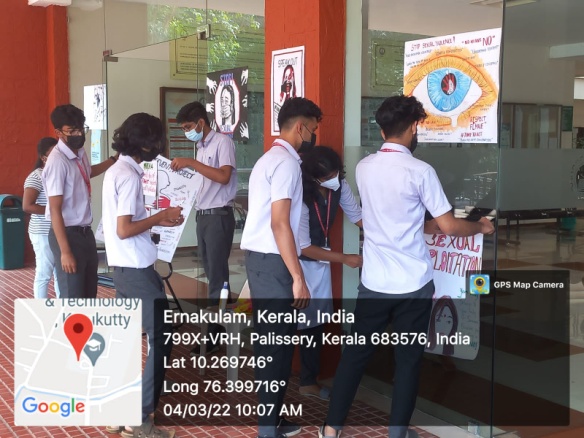 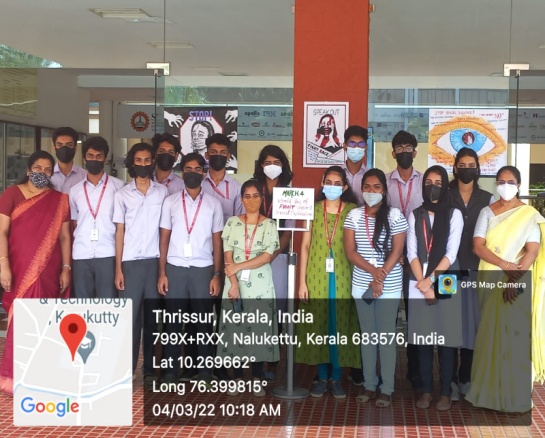 